St Joseph’s Curriculum overview – Year 2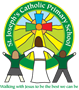 Remember to check against National Curriculum – are you covering everything or doing too much? Add the key skills you’ll be covering.Further down the line we will think about how we can add in Gospel Values and social justice link. If you can add it in now all the better!Autumn 1Autumn 2Spring 1Spring 2Summer 1Summer 2Topic nameMarvelous Minds“Our Common Home”Marvelous MindsRemember, Remember…..To the Rescue!Pack a suitcase…Step back in TimeCracking CoastsMain focus CLPE UnitsCarefully crafted picture bookExtended picture bookNon-fictionBAME fictionIllustrated Novel Poetry anthologyTraditional taleIllustrated novel - legendFiction: The Secret Sky Garden by Linda Sarah and Fiona LumbersNon -Fiction: persuasion from main textNon-chronological personal news report  Poetry: Poems about emotions and friendship – Drama: Solomon’s secret – by Saviour Pirotta ( BAME) – friendship and toleranceFiction:The Lonely Beast by Chris Judge Non- Fiction: Information textsMoth by Isabel Thomas and Daniel EgnéusPoetry: List poems – Poem adapted from My First Poetry Book – Pie CorbettFiction:  Look up by Nathan Bryon( Black history – Woman’s History) ( BAME)Non -Fiction: Note taking  Making lists from main textBiographies from history textsPoetry:  Performance poetry sessions ( BAME)Fiction:Anna Hibiscusby Atinuke and Lauren Tobia ( BAME)Non – Fiction:instructions link topic look at instruction modelsPoetry:Poems to Perform by Julia DonaldsonFiction: Rapunzel: by Bethan WoollvinNon- Fiction: Explanation textHow to wash a Woolly Mammoth – Michelle Robinson Poetry: Sense/descriptive poemsPoem adapted from My First Poetry Book – Pie CorbetFiction:The Secret of Black RockJoe Todd – StantonNon – Fiction: explanation texts  - a balance of opinions model using sustainability literaturePoetry:Sense/descriptive poemsPoem adapted from My First Poetry Book – Pie CorbettLiterature focus in  class in support of English developmentAuthor and collection: Anthony Browne(Picture books - emotions)Class Book:Introduce spine books for independent readFrog and Toad are Friends, Arnold Lobel  - short stories – allows for discussion on the nature of friendshipAuthor and collection: Jeannie Baker (Picture books -  sustainability message)Class book:The Giraffe and the Pelly and Me by Roald DahlHow To Live Forever by Colin ThompsonThe Tear Thief by Carol Ann DuffyAuthor and collection: Humphrey Carpenter( Introduce chapters and introduction to defined characters)Class books:Mr Majeika by Humphrey CarpenterAuthor and collection: Francesca Simon (clearly defined character – sustained read)Class book:Horrid Henry books(Flat Stanley- Jeff Browne comparison)Author and collection: Twisted Fairy tales and traditional authors multiple authors (magpie and twist – book list below)Class book:The wolf’s story Toby Forward ( opinion)Inside the Villains by Clotilde PerrinAuthor and collection: Adventure picture books – multiple authors on a theme modern – book list below)Class book:The Legend of Spud Murphy by Eoin Colfer( more taxing – suggest as homework also)Maths - Power MathsPlace Value – numbers to 100Addition and SubtractionMoneyMultiplication and divisionNumber consolidationNumber: Multiplication and divisionstatisticsGeometry: properties of shapeNumber: fractionsNumber consolidationLength and heightGeometry: position and directionProblem solving using different methodsMeasurement: timeMeasurement: Weight, volume and temperatureMaths - Power MathsComputingICT: You’ve got mail (IT and DL)Computer overview and vocabulary investigationhttps://www.bbc.co.uk/bitesize/subjects/zyhbwmnsafeguardinghttps://www.youtube.com/watch?v=d5kW4pI_VQwhttps://www.youtube.com/watch?v=X9Htg8V3eikICT: Code-tastic (CS) -programmingLet’s Fix it (CS) – programming revisitedVehicles (DL and IT)Algorithms/variables revisitedICT: Young Authors (DL and IT)MultimediaE - safetyICT: Whatever the weather (IT) – handling dataComputingScienceAnimals including HumansHabitats – food chainsPlantsMaterialsScienceREBeginnings: Domestic church familyPrayers Saints and FeastsJudaismSigns and symbols:Belonging: baptism and confirmationPreparations: Advent/Christmas - lovingBooks:Local church communityThanksgiving:Eucharist/relatingOpportunities:Lent / Easter – GivingSpread the Word:Pentecost servingRules: Reconciliation/interrelatingTreasures of the world:Universal Churchhttps://comeandsee.cafod.org.uk/Year-2-resourcesIslamHinduismSikhismPEManipulative skillsGamesLocomotion skills and danceStability skills and GymAthleticsStrike and fieldCricketHistoryMartin Luther King(virtues)Gun Powder Plot – Guy Fawkes – Significant events. GV – Integrity, Humility, Justice, PeaceSignificant individuals - Florence Nightingale/Mary SeacoleGV - CompassionHomes in the Past (Trip to Powderham)Geography Local knowledge the UK part 1Map work – own environmentcomparisonLocal knowledge the UK part 2Non EU Comparison – IslandsGV-Compassion Coastal – skills application linked to Exe Estuary.Art Drawing Skillsdraw lines of varying thickness;use dots and lines to demonstrate pattern and texture;use different materials to draw, for example pastels, chalk, felt tips;use key vocabulary to demonstrate knowledge and understanding in this strand: portrait, self-portrait, line drawing, detail, landscape, cityscape, building, pastels, drawings, line, bold, size, space.TextilesPaintingsculpture Work of other artists: Barbara HepworthCollage on the beachWork of other artists: Goldsworthy Design and TechnologyCookingWheelsSculptureDesign and TechnologyMusicOurselves – Exploring sounds/Beat Our bodies – beatFinish our bodies/Toys - BeatAnimals - PitchTravel - PerformanceOur Land – exploring soundWater - PitchMFLNot ApplicableNot ApplicableNot ApplicableNot ApplicableNot ApplicableNot ApplicablePSHE/ RSETen -TenModule 1 – created and loved by GodModule 2 – created to love othersModule 3 – created to live in communityExtra resource listsAuthor and collection: Twisted tales Grimm’s fairytale for KS1Jack and the Baked Beanstalk – Colin SimpsonInto the Forest – Anthoney BrowneThe true story of the 3 little pigs – Jon ScieszkaHansel and Gretal – Bethan WoollvinPrince Cinders – Babette ColeRevolting Rhymes – Roald DahlThe sleeper and the Spindle – Neil GermainAuthors and collections: Legends KS1https://www.literacyshed.com/the-myths-and-legends-shed.htmlWhere’s my cuddle James MayhewThe night Pirates – Peter HarrisThe Pirate cruncher – Jonny DuddleThe Highway rat – Julia DonaldsonThe Tunnel – Anthony BrowneThe magic finger -  Roald DahlSolomon’s secret – Saviour Pirotta and Helen Cooper ( BAME)